                                                                  ΑΙΤΗΣΗ - ΥΠΕΥΘΥΝΗ ΔΗΛΩΣΗ                                                                         (άρθρο 8 Ν.1599/1986 και άρθρο 3 παρ.3 Ν 2690/1999)Περιγραφή αιτήματος: «ΣΥΜΜΕΤΟΧΗ ΣΤΗΝ ΕΜΠΟΡΟΠΑΝΗΓΥΡΗ Κ. ΓΛΥΚΗΣ ΕΤΟΥΣ 2020».Με ατομική ευθύνη και γνωρίζοντας τις κυρώσεις (4) που προβλέπονται από τις διατάξεις της παραγράφου 6 του άρθρου 22 του Ν.1599/1986 δηλώνω ότι :Επιθυμώ την συμμετοχή μου στη Θρησκευτική Εμποροπανήγυρη Γλυκής, έτους 2020 (ΑΡ.ΘΕΣΕΩΝ:…..………)Κατέχω πυροσβεστήρα και αποδέχομαι τα όσα αναφέρονται στην αρ.76/2020 απόφαση Δ.Σ. (κανονισμός λειτουργίας της Θρησκευτικής  Εμποροπανήγυρης  Γλυκής).Συνημμένα υποβάλω τα παρακάτω δικαιολογητικά:(Συμπληρώνεται από τον αιτούντα με χ το αντίστοιχο τετράγωνο)  Βεβαίωση δραστηριοποίησης υπαίθριου εμπορίου ετήσιας διάρκειας.  Άδεια λαϊκής αγοράς   Άδεια Κυριακάτικης αγοράς   Άδεια υπαίθριου εμπορίου  Διοικητική άδεια του άρθρου 45 του Ν. 4497/2017 κατά περίπτωση  Επαγγελματίες που έχουν κηρυχθεί σε κατάσταση πτώχευσης  Πιστοποιητικό υγείας εφόσον πρόκειται για διάθεση τροφίμων  Άδεια Διαμονής σε ισχύ (για αλλοδαπούς)                                                                                                                                                  ……….…………………….………………….2020                                                                                                                                          Ο-Η Δηλ 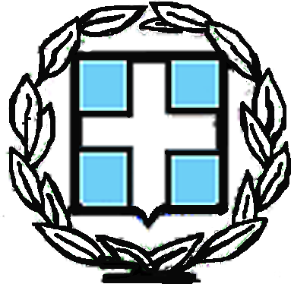 